ΑΝΑΚΟΙΝΩΣΗΤο Μαιευτήριο ΛΗΤΩ, φιλοξενεί το 3ο Σεμινάριο Καρδιοτοκογραφίας, 
που διοργανώνεται από το Ινστιτούτο Δια Βίου Εκπαίδευσης του ΤΕΙ Αθήνας, στις 25/2/2016-28/2/2016 στην Αίθουσα Διαλέξεων «Επαμεινώνδας Μεγαπάνος».Πληροφορίες: Τμήμα Δημοσίων Σχέσεων, Τηλ. 210-6902411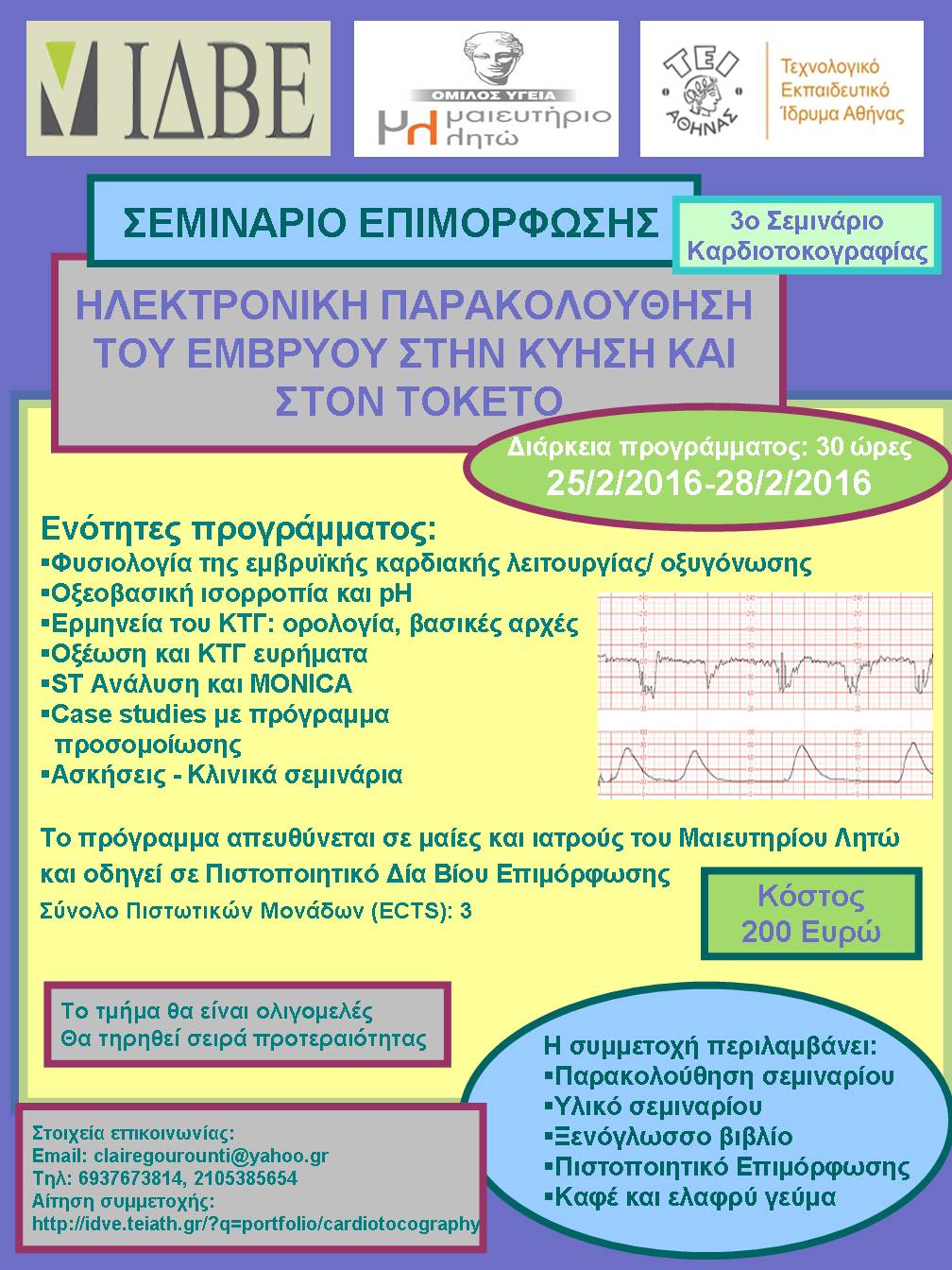 